Publicado en Donostia-San Sebastián el 05/04/2018 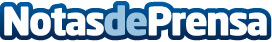 El Colegio de Enfermería de Gipuzkoa se suma a la campaña "Coche sin humo"Los niños expuestos al humo del tabaco tienen hasta cuatro veces más riesgo de sufrir cáncer de pulmón en la edad adulta. Según la OMS, el 30% de las muertes por tabaquismo en el mundo se da en niñosDatos de contacto:Colegio Oficial de Enfermería de Gipuzkoa943223750Nota de prensa publicada en: https://www.notasdeprensa.es/el-colegio-de-enfermeria-de-gipuzkoa-se-suma-a Categorias: Medicina Educación Sociedad País Vasco Recursos humanos http://www.notasdeprensa.es